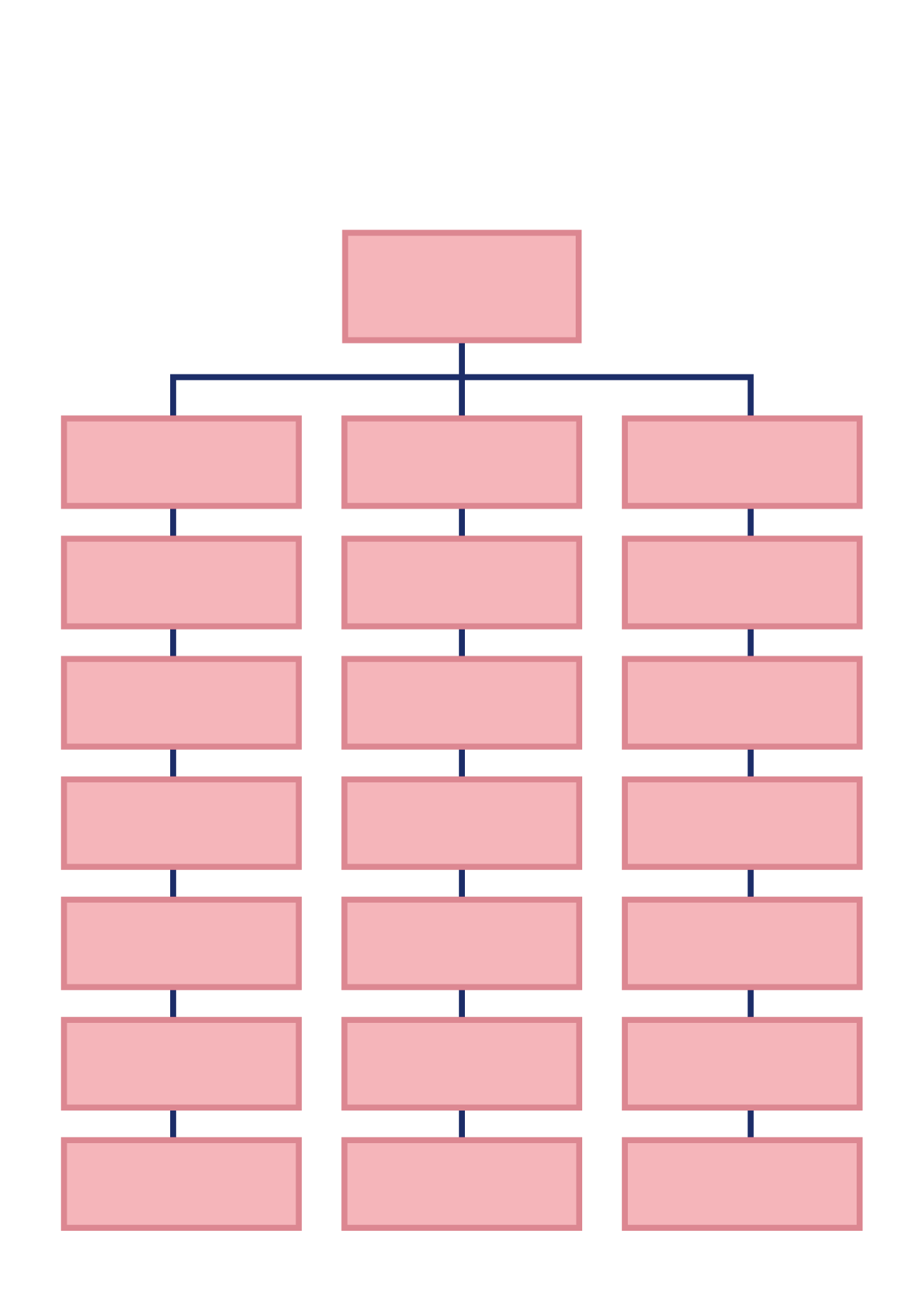 連絡網ー◯◯◯ー